白壁のアパート* - * - * - * - * - * - * - * - * - * - * - * - * - * - * - * - * - * - * - * - * - * - * - *作り方使ったブロック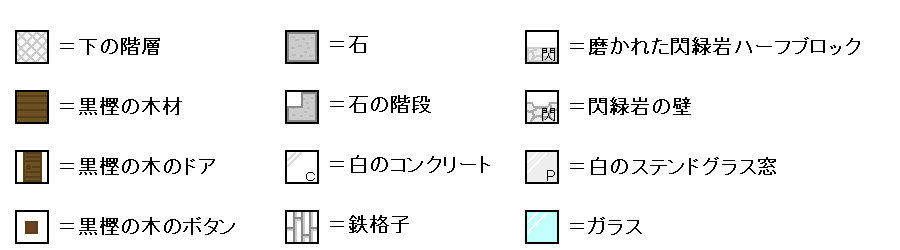 階層1石、石の階段を置き、黒樫の木材を敷き詰めます。白のコンクリートを置きます。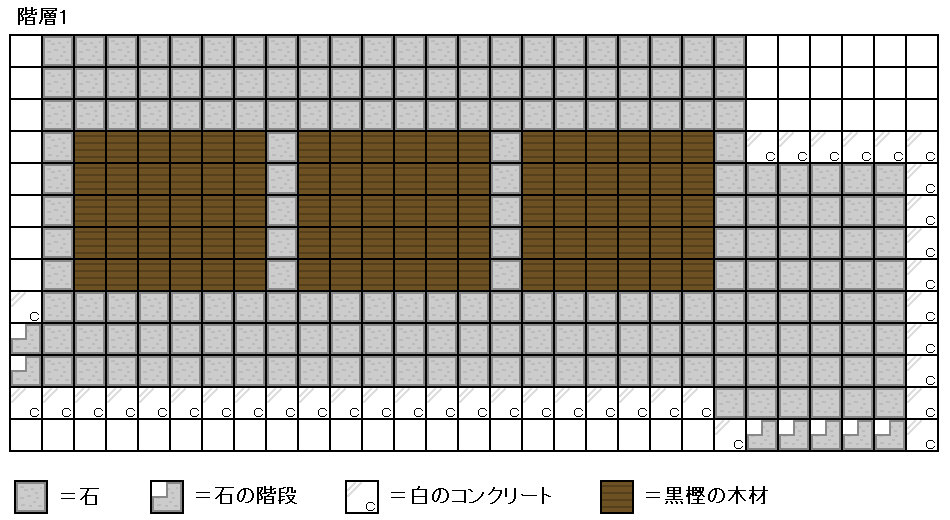 階層2白いコンクリートを置いて壁を1段高くします。黒樫の木のドアを置き、背面側には鉄格子を置きます。階段を奥から4マス開けて、2つ並べておきます。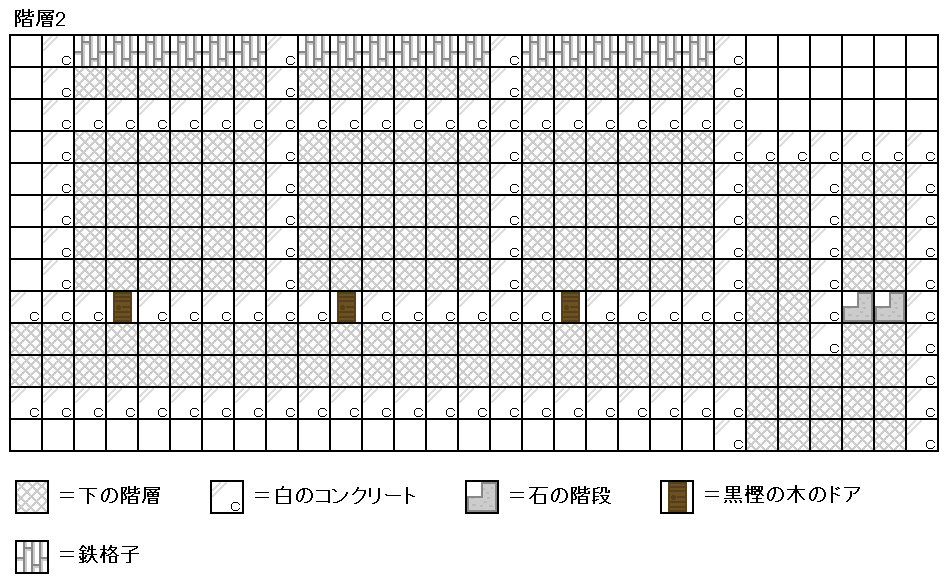 階層3コンクリートの上に磨かれた閃緑岩のハーフブロックを置きます。部屋と階段回りの壁を白いコンクリートで1段高くします。背面は白のステンドグラス窓を置きます。ドアの横には黒樫の木のボタンを壁にくっつけておきます。階段を置きます。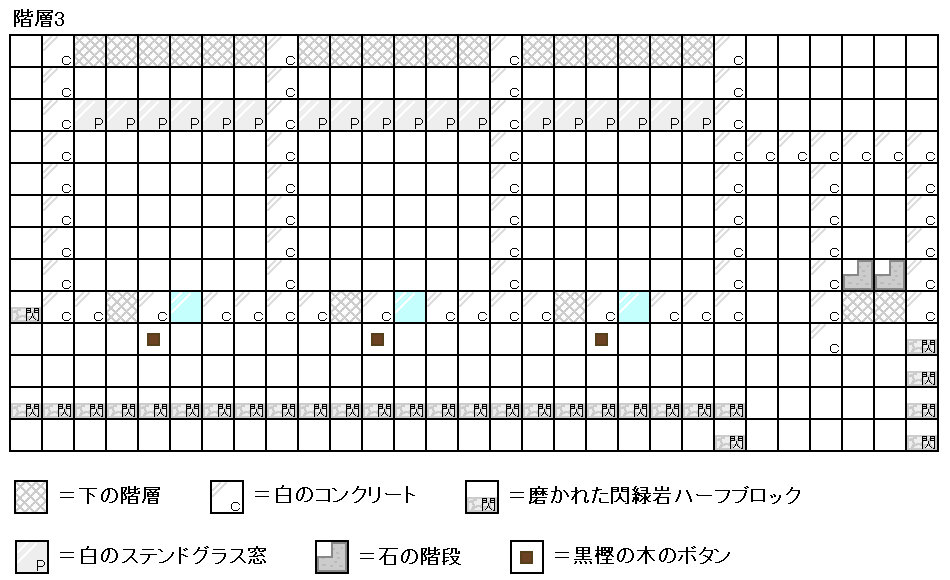 階層4白いコンクリートと白いステンドグラス窓で壁を1段高くします。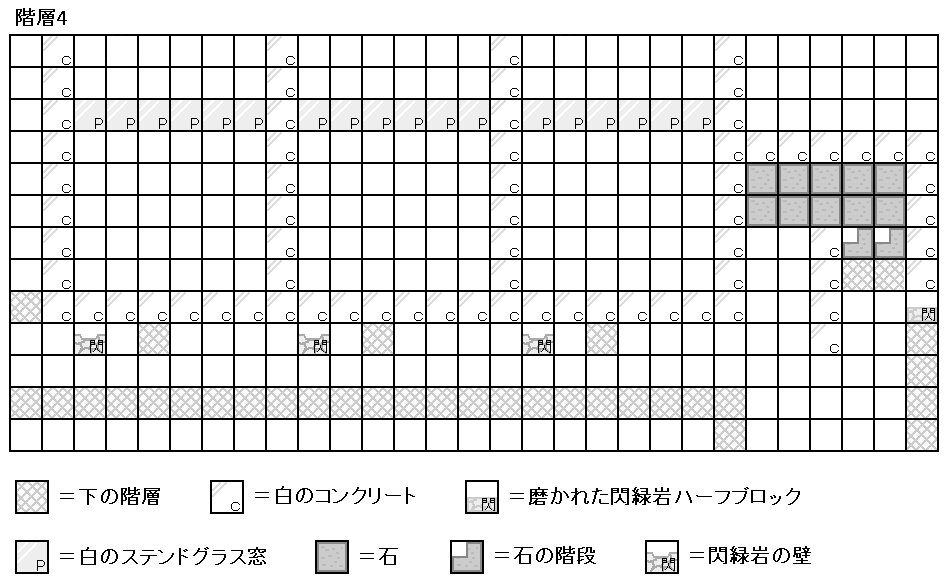 階層5壁を1段高くします。階段回りも壁を1段高くし、階段を2マス置きます。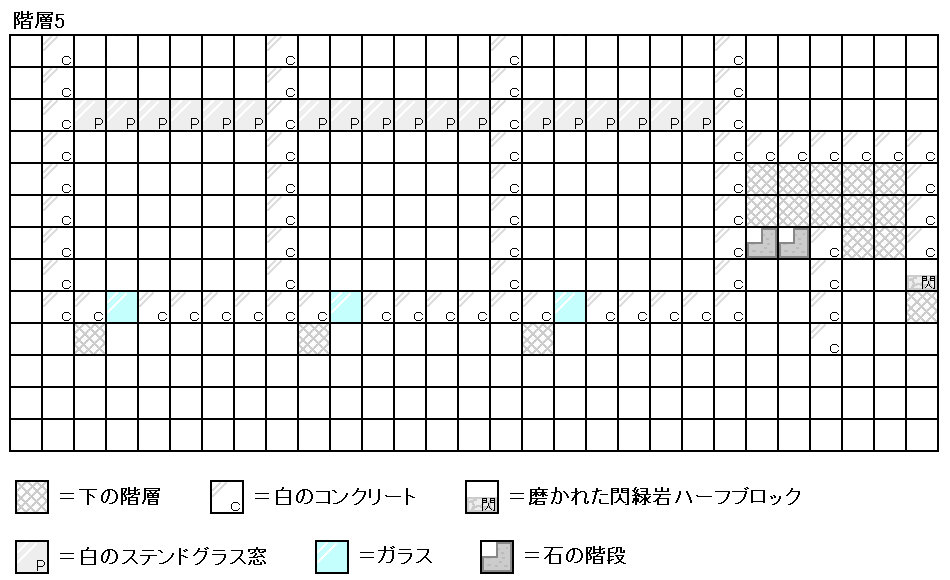 階層6白いコンクリートで壁を1段高くします。階段回りは壁を高くし、階段を設置します。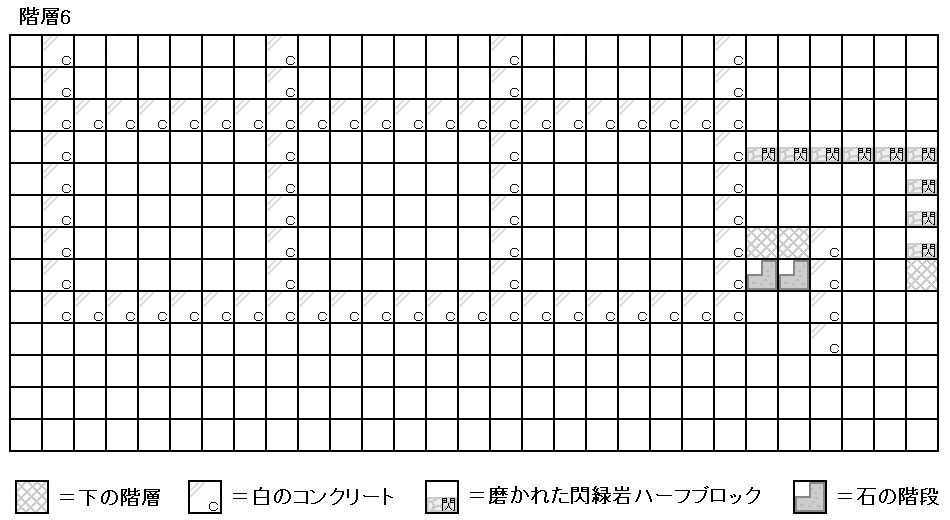 階層7白のコンクリートと石、黒樫の木材を敷き詰め、2階の床を作ります。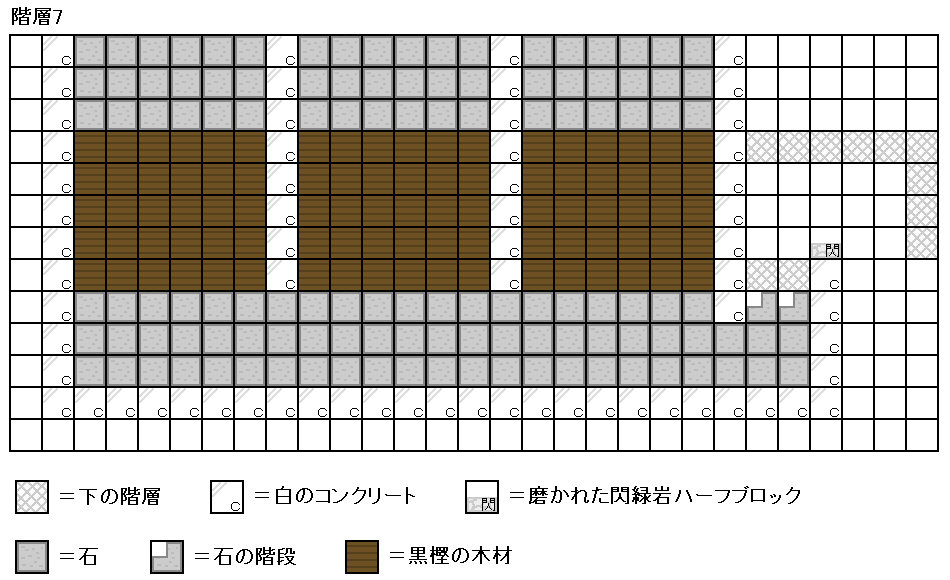 階層8ここからは、ほぼ1階と同じです。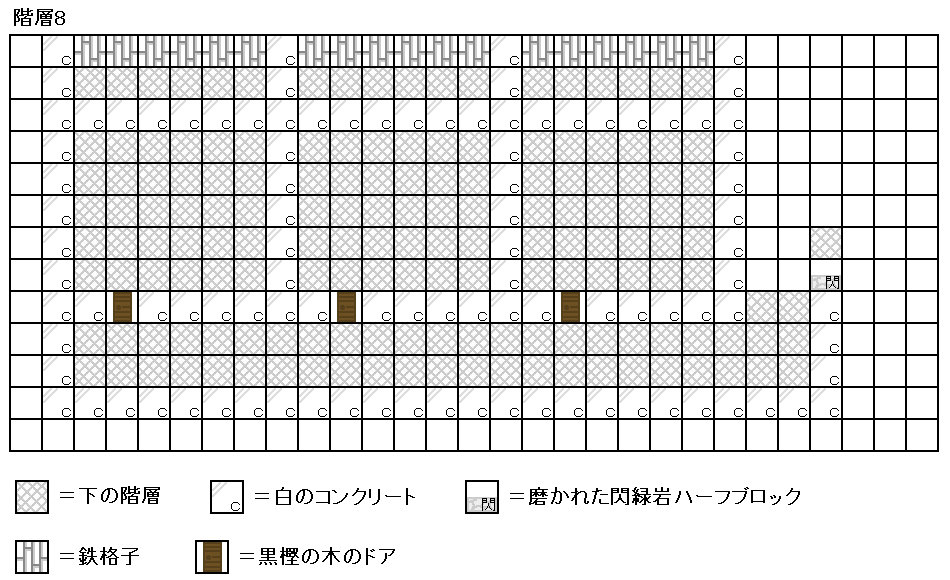 階層9廊下の壁の上に磨かれた閃緑岩ハーフブロックを置き、壁を高くします。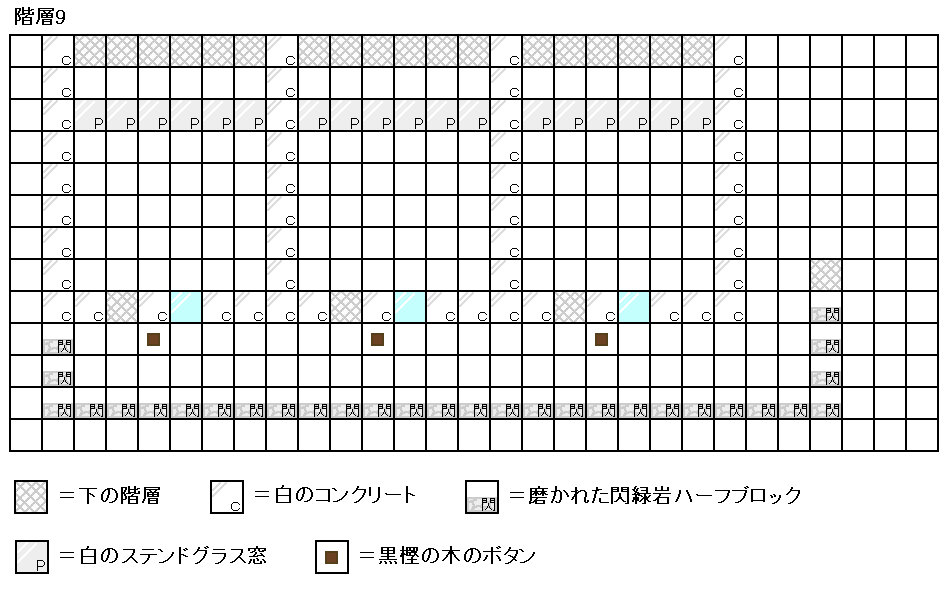 階層10壁を1段高くします。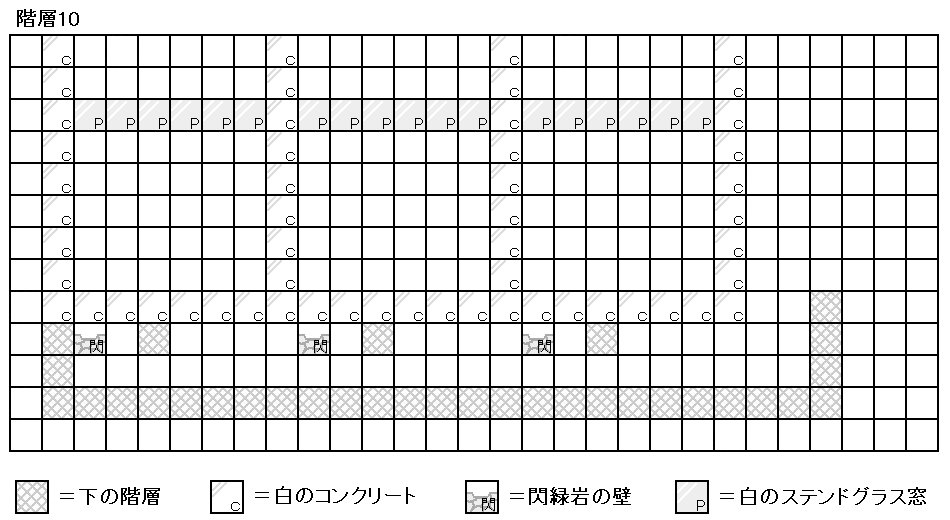 階層11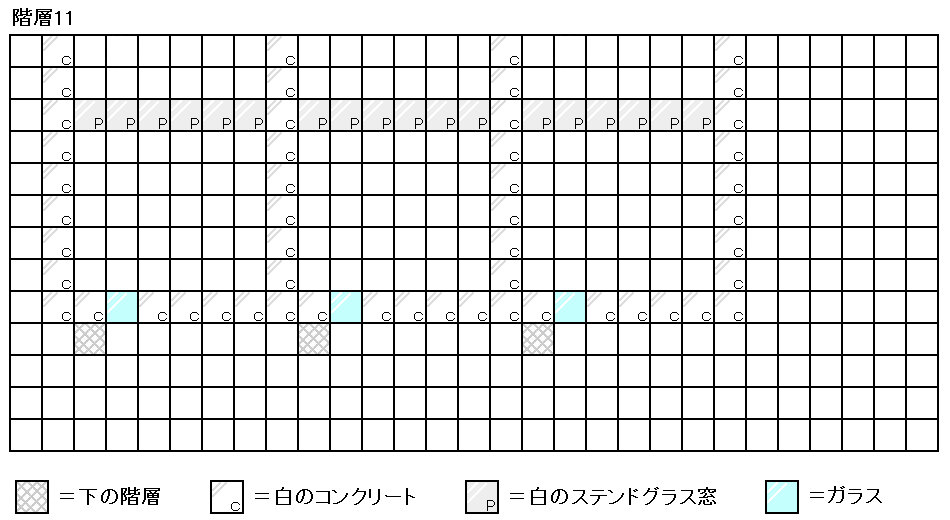 階層12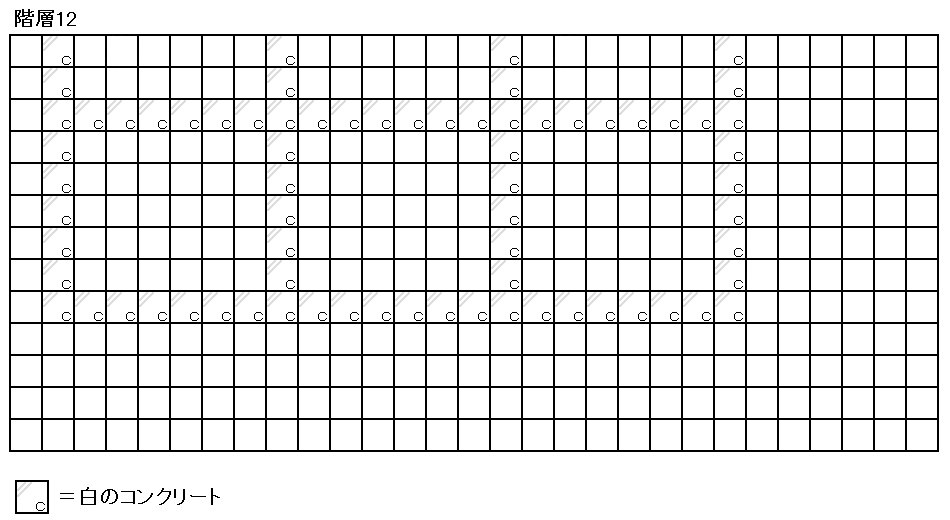 階層13磨かれた閃緑岩のハーフブロックを敷き詰め、屋根を作ります。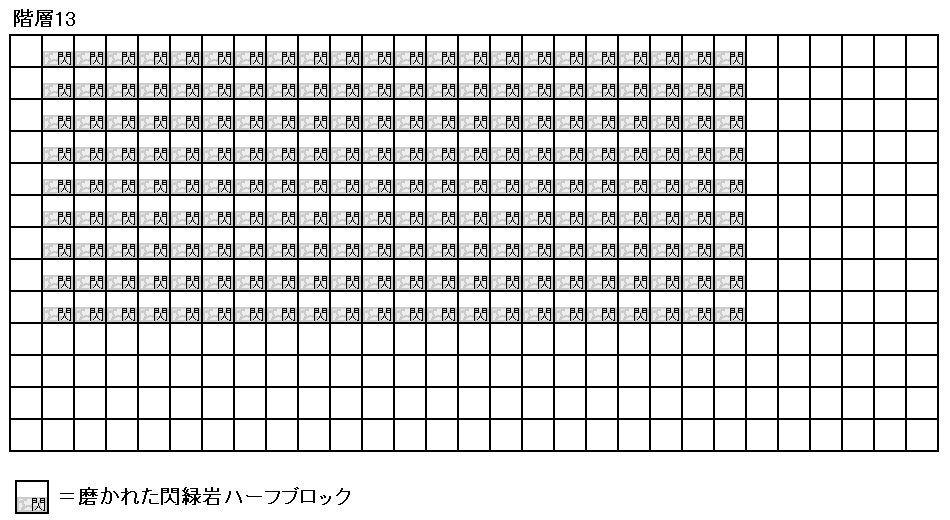 